Escola Municipal de Educação Básica Alfredo Gomes.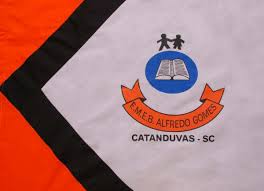 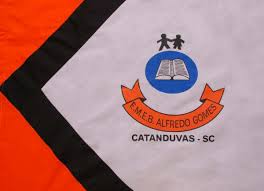 Diretora: Ivania Nora  Assessora Técnica Pedagógica: Simone CarlAssessora Técnica Administrativa: Tania Nunes  Turma: 1º ano PROFESSORA: ANA CAROLINE ANTUNES DE OLIVEIRA DATA: 03/08ATIVIDADE DE ARTES:  LINHAS(APENAS PARA LEITURA E RELEMBRAR)A LINHA ESTÁ PRESENTE EM NOSSA VIDA E EM TODAS AS COISAS QUE ESTÃO AO NOSSO REDOR, PRINCIPALMENTE NA NATUREZA.01 ATIVIDADE- OBSERVE AS LINHAS A SEGUIR. A PARTIR DELAS, CRIE DESENHOS QUE COMBINEM COM ESSAS LINHAS. ACRESCENTE O MAIOR NÚMERO DE DETALHES QUE SUA CRIATIVIDADE PERMITA. APLIQUE AS CORES QUE DESEJAR.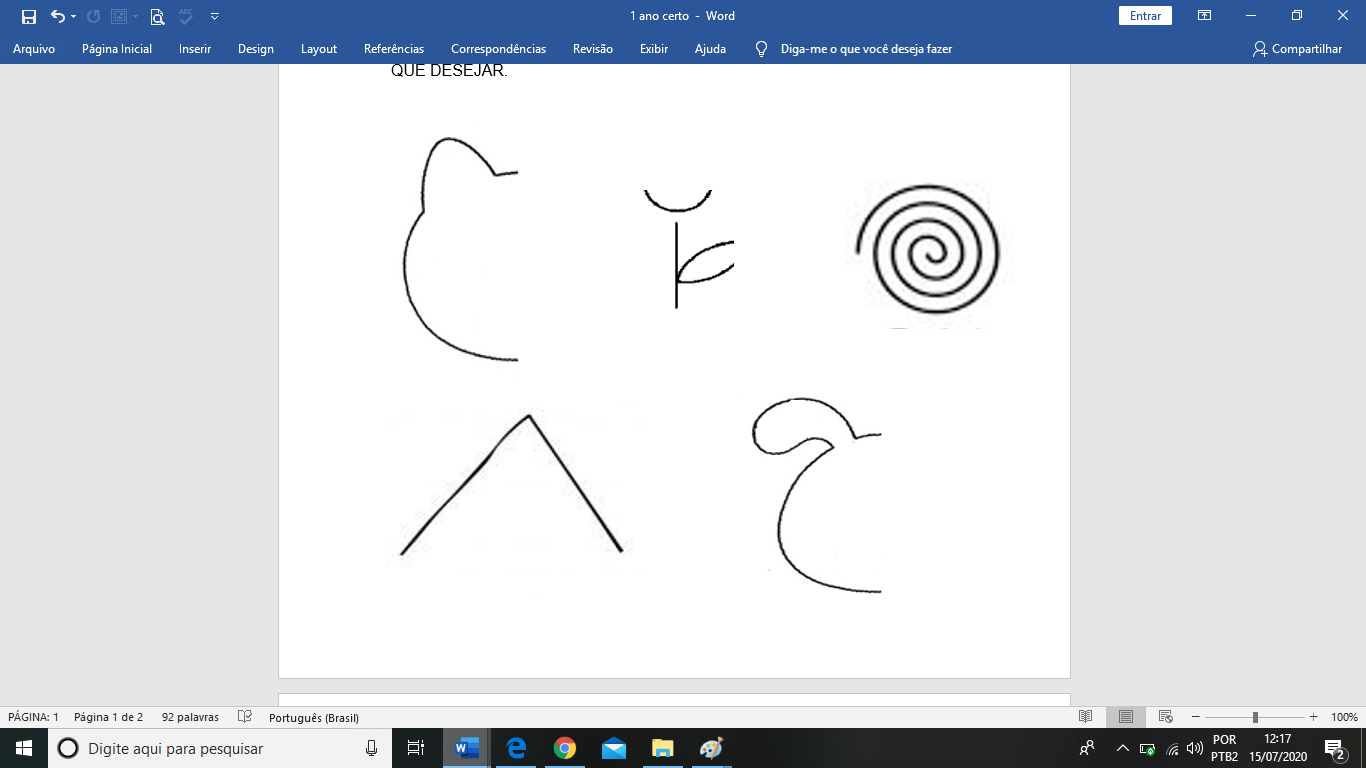 